График проведения Межрайонной ИФНС России№ 29 по Свердловской области тематических семинаров/вебинаров с налогоплательщиками в 1 квартале 2024 годаДля участия в мероприятии необходимо предварительно зарегистрироваться по ссылке:https://fns.ktalk.ru/ifns6683                                                         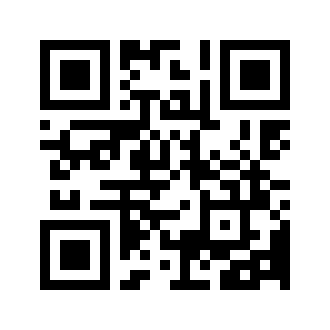 №Место проведения семинараДата и время вебинараТема вебинараТелефон1.Межрайонной ИФНС России № 29 по Свердловской области,ул. Комсомольская, 725.01.202414.00ЕНС: порядок представления с 01.01.2024 Уведомлений об исчисленных суммах налогов, авансовых платежей по налогам, сборов, страховых взносов.Изменения по УСН в 2024 году: новые лимиты для УСН, новая книга учета доходов и расходов, новая форма декларации, новый порядок уменьшения налога за счет страховых взносов.Новая форма Расчета по страховым взносам с 01.01.2024.О получении сертификатов   ключей проверки электронной подписи в Удостоверяющем центре ФНС России.Декларационная кампания 2024 года. Электронные сервисы ФНС России, реализованные в целях упрощения процедуры регистрации юридических лиц и индивидуальных предпринимателей.(34365)3-50-26,добав. 48412.Межрайонной ИФНС России № 29 по Свердловской области,ул. Комсомольская, 715.02.2024 14.00Изменения по НДС с 01.01.2024 года.Новая форма Расчета по форме 6 - НДФЛ с отчетности за I квартал 2024 года. Неформальная занятость населения.Порядок предоставления налоговых льгот по имущественным налогам юридических лиц за 2023 год.Актуальные вопросы применения контрольно-кассовой техники.Декларирование доходов физическими лицами за 2023 год: сроки и способы представления декларации по форме 3-НДФЛ; срок уплаты НДФЛ, исчисленного по декларации.  Электронные сервисы на сайте www.nalog.gov.ru. О преимуществах применения типового устава обществами с ограниченной ответственностью.(34365)3-50-26,добав. 48413.Межрайонной ИФНС России № 29 по Свердловской области,ул. Комсомольская, 721.03.2024 14.00Порядок предоставления налоговых льгот по имущественным налогам физических лиц за 2023 год.Декларационная кампания-2024: категории физических лиц, обязанных задекларировать доходы; срок представления декларации ф. 3-НДФЛ; налоговые вычеты (социальный, имущественный, инвестиционный).О распоряжении путем зачета или возврата суммой денежных средств, формирующих положительное сальдо ЕНС.Возможности электронных сервисов на сайте ФНС России, в том числе                                                                                                                                                                                                                                                                                                                                                                                                                                                                                                                                                                                                                                                                                                                                                                                                                                                                                                                сервисов «Выбор типового устава» и «Государственная онлайн-регистрация бизнеса».(34365)3-50-26,добав. 4841